Строение скелета рыбы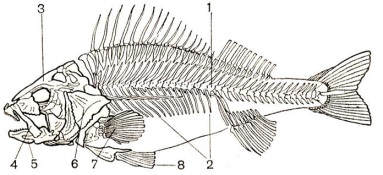 Строение скелета рыбы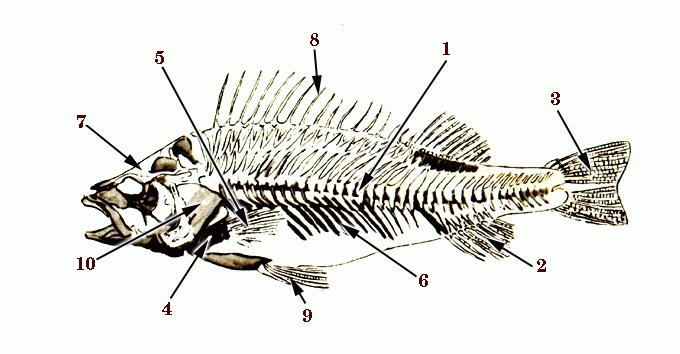 